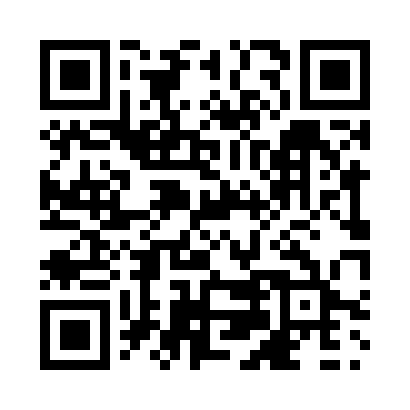 Prayer times for Tionaga, Ontario, CanadaWed 1 May 2024 - Fri 31 May 2024High Latitude Method: Angle Based RulePrayer Calculation Method: Islamic Society of North AmericaAsar Calculation Method: HanafiPrayer times provided by https://www.salahtimes.comDateDayFajrSunriseDhuhrAsrMaghribIsha1Wed4:266:091:256:298:4310:262Thu4:236:071:256:308:4410:283Fri4:216:061:256:318:4510:314Sat4:196:041:256:328:4710:335Sun4:166:031:256:338:4810:356Mon4:146:011:256:338:5010:377Tue4:126:001:256:348:5110:398Wed4:105:581:256:358:5210:419Thu4:075:571:256:368:5410:4310Fri4:055:551:256:378:5510:4611Sat4:035:541:256:378:5610:4812Sun4:015:521:256:388:5810:5013Mon3:595:511:256:398:5910:5214Tue3:575:501:256:409:0010:5415Wed3:545:491:256:419:0210:5616Thu3:525:471:256:419:0310:5817Fri3:505:461:256:429:0411:0018Sat3:485:451:256:439:0511:0319Sun3:465:441:256:449:0711:0520Mon3:445:431:256:449:0811:0721Tue3:425:421:256:459:0911:0922Wed3:405:411:256:469:1011:1123Thu3:395:401:256:469:1111:1324Fri3:375:391:256:479:1311:1525Sat3:355:381:256:489:1411:1726Sun3:335:371:266:489:1511:1927Mon3:315:361:266:499:1611:2128Tue3:315:351:266:509:1711:2129Wed3:305:341:266:509:1811:2230Thu3:305:341:266:519:1911:2331Fri3:305:331:266:519:2011:23